ПРОЕКТОб утверждении порядка осуществления автономными учреждениями полномочий органа местного самоуправления по исполнению публичных обязательств перед физическими лицами, подлежащих исполнению в денежной форме, и финансового обеспечения их осуществленияВ соответствии со статьей 2 Федерального закона от  3 ноября 2006 г.      № 174-ФЗ «Об автономных учреждениях», руководствуясь Федеральным законом от 6 октября 2003 г. № 131-ФЗ «Об общих принципах организации местного самоуправления в Российской Федерации», Уставом Гришковского сельского поселения Калининского района, п о с т а н о в л я ю:1. Утвердить Порядок осуществления автономными учреждениями полномочий органа местного самоуправления по исполнению публичных обязательств перед физическими лицами, подлежащих исполнению в денежной форме, и финансового обеспечения их осуществления (прилагается). 2.  Обнародовать настоящее постановление в установленном порядке и разместить его на официальном сайте администрации Гришковского сельского поселения Калининского района в сети «Интернет» http//www. grishkovskoe.ru.3. Контроль за выполнением настоящего постановления оставляю за собой.4. Постановление вступает в силу со дня его обнародования.Глава Гришковского сельского поселения Калининского района		                                                               В.А. Даценко ПРИЛОЖЕНИЕУТВЕРЖДЕНпостановлением администрацииГришковского сельского поселения Калининского района от_______________№____ПОРЯДОКосуществления автономными учреждениями полномочий органаместного самоуправления по исполнению публичных обязательств перед физическими лицами, подлежащих исполнению в денежной форме, и финансового обеспечения их осуществления1. Настоящий Порядок определяет правила осуществления автономными учреждениями полномочий органа местного самоуправления по исполнению публичных обязательств перед физическими лицами, подлежащих исполнению в денежной форме, и финансового обеспечения их осуществления. 2. Публичными обязательствами в целях настоящего Порядка являются публичные обязательства органа местного самоуправления перед физическим лицом, подлежащие исполнению учреждением от имени  органа местного самоуправления в денежной форме  установленном законом, иным нормативным правовым актом размере или имеющие установленный порядок индексации и не подлежащие включению в нормативные затраты на оказание муниципальным услуг (далее - публичные обязательства).К публичным обязательствам не относятся выплаты физическому лицу, предусмотренные  статусом государственных служащих Российской Федерации, а также лиц, замещающих муниципальные должности и должности муниципальной службы Гришковского сельского поселения Калининского района, работников  муниципальных казенных учреждений, лиц, обучающих (воспитанников) в государственных образовательных учреждениях Краснодарского края.3. Орган местного самоуправления, осуществляющие функции и полномочия учредителя в отношении учреждения, которое находится в их ведении, представляет в администрацию муниципального образования Калининский район (далее - Администрация МО) для согласования перечни публичных обязательств перед физическим лицом, подлежащим исполнению в денежной форме, по форме согласно Приложению к настоящему Порядку (далее – перечни).  Перечни представляются вместе с материалами, необходимыми для составления проекта местного бюджета на очередной финансовый год, в соответствии с методикой планирования бюджетных ассигнований.24. Администрация муниципального образования Калининский район (далее - Администрация МО)  в течение 10 рабочих дней со дня поступления информации согласовывает ее или при наличии замечаний возвращает информацию с указанием причин, послуживших основанием для ее возврата. 5. Орган местного самоуправления в течение 10 дней со дня утверждения ему в установленном порядке как главному распорядителю средств бюджета соответствующих бюджетных ассигнований на исполнение публичных обязательств, принимает правовой акт об осуществлении учреждением полномочий органа местного самоуправления по исполнению публичных обязательств (далее - постановление). В постановлении указываются: а) публичные обязательства, полномочия по осуществлению которых передаются органом местного самоуправления учреждению; б) права и обязанности учреждения по исполнению переданных ему полномочий органом местного самоуправления; в) порядок проведения органом местного самоуправления контроля за осуществлением учреждением переданных полномочий органом местного самоуправления; г) реквизиты лицевого счета в территориальном органе Федерального казначейства предназначенного для отражения операций по осуществлению учреждением полномочий по исполнению публичных обязательств органом местного самоуправления. 6. Копия постановления направляется органом местного самоуправления в учреждение не  позднее 2 рабочих дней после его подписания руководителем органом местного самоуправления (уполномоченным руководителем лицом). 7. Учреждение в течение 5 рабочих дней со дня получения копии постановления предоставляет в территориальный орган Федерального казначейства документы, необходимые для открытия лицевого счета, указанного в подпункте «г» пункта 5 настоящего Порядка, органом местного самоуправления как получателю бюджетных средств в порядке, установленном Федеральным казначейством. Основанием для открытия указанного лицевого счета  является копия постановления.8. Финансовое обеспечение осуществления учреждением полномочий органом местного самоуправления по исполнению публичных обязательств осуществляется в пределах бюджетных ассигнований, предусмотренных на указанные цели.9. Учреждение осуществляет оплату денежных обязательств по исполнению публичных обязательств от имени органом местного самоуправления на основании платежных документов, представленных им в территориальный орган Федерального казначейства.10. Санкционирование кассовых выплат по исполнению публичных обязательств учреждением от имени органом местного самоуправления осуществляется в порядке, установленном администрацией муниципального образования Калининский район. 311. Учреждение представляет органам местного самоуправления отчетность об исполнении публичных обязательств в порядке, установленном органом местного самоуправления  с учетом требований Министерства финансов Российской Федерации для составления и представления годовой, квартальной и месячной отчетности об исполнении бюджетов бюджетной системы Российской Федерации получателями бюджетных средств. 12. Информация об осуществлении учреждением полномочий  органом местного самоуправления по исполнению публичных обязательств отражается в отчете о результатах деятельности учреждения и об использовании закрепленного за ним муниципального имущества, представляемом учреждением, в порядке и по форме, установленным органом местного самоуправления с учетом общих требований, определенных Министерством финансов Российской Федерации.Начальник финансового отдела администрацииГришковского сельского поселенияКалининского района                                                                             Т.Р. Синчило4ПРИЛОЖЕНИЕк порядку осуществления автономными учреждениями полномочий органа местного самоуправления по исполнению публичных обязательств перед физическими лицами, подлежащих исполнению в денежной форме, и финансового обеспечения их осуществленияПЕРЕЧЕНЬпубличных обязательств перед физическими лицами, подлежащих исполнению в денежной форме муниципальным автономным учреждением_________________________________________________________(наименование муниципального органа государственной власти)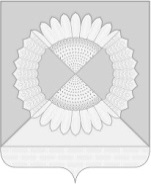 АДМИНИСТРАЦИЯ Гришковского СЕЛЬСКОГО ПОСЕЛЕНИЯ КАЛИНИНСКОГО РАЙОНААДМИНИСТРАЦИЯ Гришковского СЕЛЬСКОГО ПОСЕЛЕНИЯ КАЛИНИНСКОГО РАЙОНААДМИНИСТРАЦИЯ Гришковского СЕЛЬСКОГО ПОСЕЛЕНИЯ КАЛИНИНСКОГО РАЙОНААДМИНИСТРАЦИЯ Гришковского СЕЛЬСКОГО ПОСЕЛЕНИЯ КАЛИНИНСКОГО РАЙОНААДМИНИСТРАЦИЯ Гришковского СЕЛЬСКОГО ПОСЕЛЕНИЯ КАЛИНИНСКОГО РАЙОНААДМИНИСТРАЦИЯ Гришковского СЕЛЬСКОГО ПОСЕЛЕНИЯ КАЛИНИНСКОГО РАЙОНААДМИНИСТРАЦИЯ Гришковского СЕЛЬСКОГО ПОСЕЛЕНИЯ КАЛИНИНСКОГО РАЙОНАПОСТАНОВЛЕНИЕПОСТАНОВЛЕНИЕПОСТАНОВЛЕНИЕПОСТАНОВЛЕНИЕПОСТАНОВЛЕНИЕПОСТАНОВЛЕНИЕПОСТАНОВЛЕНИЕот№село Гришковскоесело Гришковскоесело Гришковскоесело Гришковскоесело Гришковскоесело Гришковскоесело Гришковскоеп/пПравовое основание возникновения публичного обязательстваПубличное 
обязательство перед
физическим лицом, 
подлежащее 
исполнению в 
денежной форме 
(вид выплат)Размер 
выплаты (рублей)Порядок расчета, в соответствии с нормативным актомКатегория 
получателей123456